What is inquiry?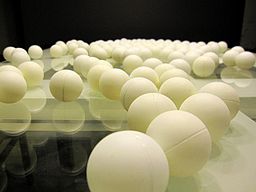 1.2.3.The 5 Es of Inquiry EngageExploreExplainElaborateEvaluate